Тема урока: умножение десятичных дробейМатематика: учебник для 5 класса общеобразовательных учреждений / А.Г.Мерзляк, В.Б.Полонский, М.С.Якир. – М.: Вента-Граф, 2020 г.Тип урока: урок освоения новых знаний.Формы организации учебной деятельности: индивидуальная, групповая, коллективная.Цели урока:Предметные: учиться умножать десятичные дроби, закрепить алгоритм умножения десятичных дробей; Личностные: развивать интерес к изучению темы, мотивировать желание применять знания.Метапредметные: формировать умение определять способы действий в рамках предложенных условий и требований.Планируемые результаты: учащиеся научатся умножать десятичные дроби.Оборудование: компьютер, презентация к уроку, выход в Интернет, программа ZOOM.Ход урокаЭтап урокаДеятельность учителяДеятельность ученикаФормируемые УУДI. Мотивация к учебной деятельностиПриветствие, проверка подготовленности к учебному занятию, организация внимания детей.
 -  Какое у вас сейчас настроение?  Отправьте смайлик в чат.                                                                            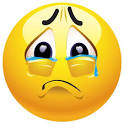 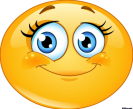 - Я рада (огорчена) , что у вас хорошее(плохое) настроение. Надеюсь, что вам будет интересно на уроке.      Ребята, сегодня я получила странные записки, содержание которых я не могу понять. «ЫМ НАЗТЬ ТИХОМ ЛИЧОТНО РОБДИ ДЕТИСЯНЫЕЧ» - Помогите мне разобраться. - Что у вас получилось! (Мы знать хотим отлично дроби десятичные) Молодцы!Готовятся к уроку. Настрой на деловой ритм.- составляют выражение, с помощью кнопки «поднять руку» сигнализируют о готовности ответить.Комфортно вам было на уроке?Включение учащихся в учебную деятельность.
Ценностно-смысловая;
Личностная.II. Актуализация знаний и фиксация затруднения в пробном действииУстный опрос:- Какие дроби мы изучаем?Повторяют изученный материал. Отвечают на вопросы.
- десятичные дроби.Осознание потребности к построению нового способа действий.
Учебно-познавательная (выполнение вычислений, применение изученных алгоритмов); Коммуникативная;- Как записывается десятичная дробь?- Какие действия с десятичными дробями нам известны?- с помощью запятой.Осознание потребности к построению нового способа действий.
Учебно-познавательная (выполнение вычислений, применение изученных алгоритмов); Коммуникативная;- Как сравнивают десятичные дроби?- если целые части разные, то больше та, у которой целая часть больше.- если целые части равные. То приписывая нули уравниваем количество цифр в дробной части и порязрядно сравниваем.Осознание потребности к построению нового способа действий.
Учебно-познавательная (выполнение вычислений, применение изученных алгоритмов); Коммуникативная;- Как выполняют округление чисел?- если округляем до единиц, десятых, сотых и т.д., все последующие цифры отбрасываем. Если первая отбрасываемая цифра 0,1,2,3.4, то предыдущую не изменяем. Если первая отбрасываемая цифра 5,6,7.8.9. то предыдущую цифру увеличиваем на 1.Осознание потребности к построению нового способа действий.
Учебно-познавательная (выполнение вычислений, применение изученных алгоритмов); Коммуникативная;Фронтальная работа- Проведем устную работу. Откройте ссылку и выполните задания https://onlinetestpad.com/hntiuz4ocqxje25*4=
3*12=
41*20=
200:25=Решите уравнение:
2,5 + х = 4,6
у – 6,5 = 11
а : 6,8 = 12Открывают ссылку, пополняют заданияПроанализируем результаты.(учитель демонстрирует статистику работы по классу):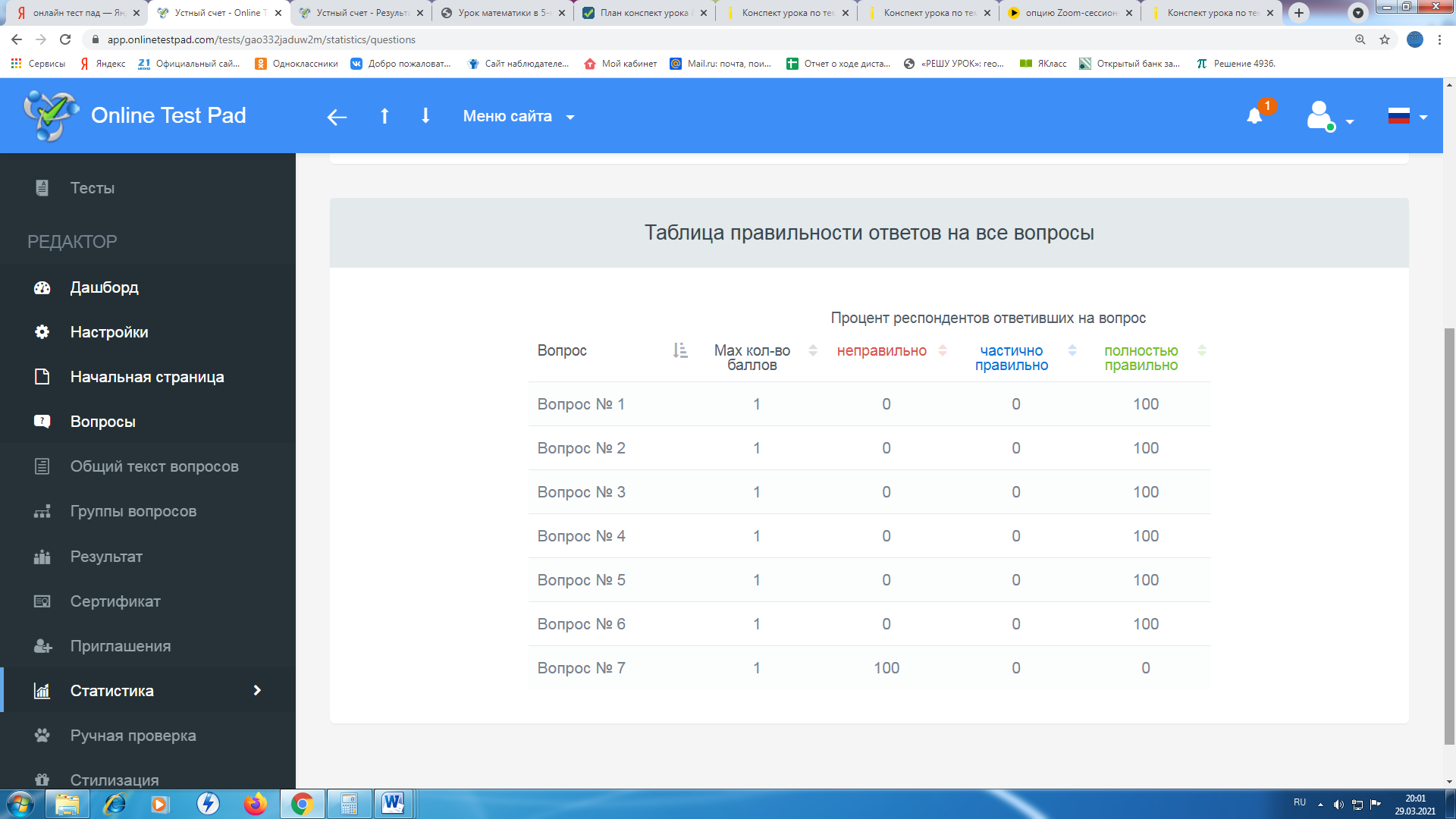  III. Выявление места и причины затрудненияПри выполнении какого действия вы встретились с трудностью?- при умножении десятичных дробей. III. Выявление места и причины затрудненияРебята. С какой проблемой мы столкнулись?
Справились вы с ней?Какая цель нашего урока?
Какую задачу поставим мы перед собой?С  Ребята обсуждают по группам и составляют алгоритм умножения десятичных дробейПринятие цели и задачи урока. Ценностно-смысловая. III. Выявление места и причины затрудненияРассмотрите примеры выполнения подобных заданий, обсудите их по группам, составьте алгоритм действий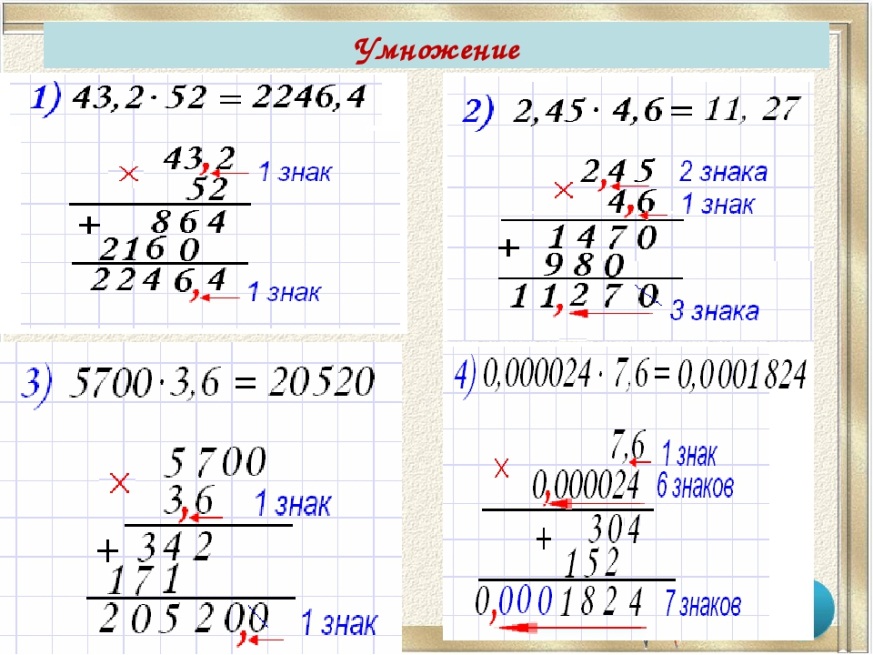 (Используем опцию Zoom-сессионые залы. Класс разделен на группы) На выполнения работы 2 минуты.С  Ребята обсуждают по группам и составляют алгоритм умножения десятичных дробейПринятие цели и задачи урока. Ценностно-смысловая.IV. Построение проекта выхода из затруднения- Итак, проверим результат вашей работы. -Как записываются дроби при умножении?- Как определить место расположения запятой в результате умножения?  - Записываем дроби, не обращая внимания на запятую. Выполняем умножение - Считаем количество знаков после запятой у каждого множителя.Принятие плана выхода из затруднения.
Коммуникативная (создание алгоритма действия).V. Реализация построенного проекта - Вернемся к уравнению, которое вызвало у нас вопросы и решим его.  - Запишите в тетради число, классная работа и уравнение:а : 6,8 = 12Один ученик комментирует решение, учитель записывает его на экране.Осознание и восприятие алгоритма умножения десятичных дробей.
Коммуникативная.V. Реализация построенного проекта- Какую задачу мы поставили перед собой на уроке?Вывести алгоритм умножения десятичных дробей.V. Реализация построенного проекта- Вам удалось с ней справиться?Да.V. Реализация построенного проекта- Каков наш следующий шаг?Научиться применять данный алгоритмVI. Первичное закрепление (с проговариванием во внешней речи)1. Выполним устно задание из учебника №913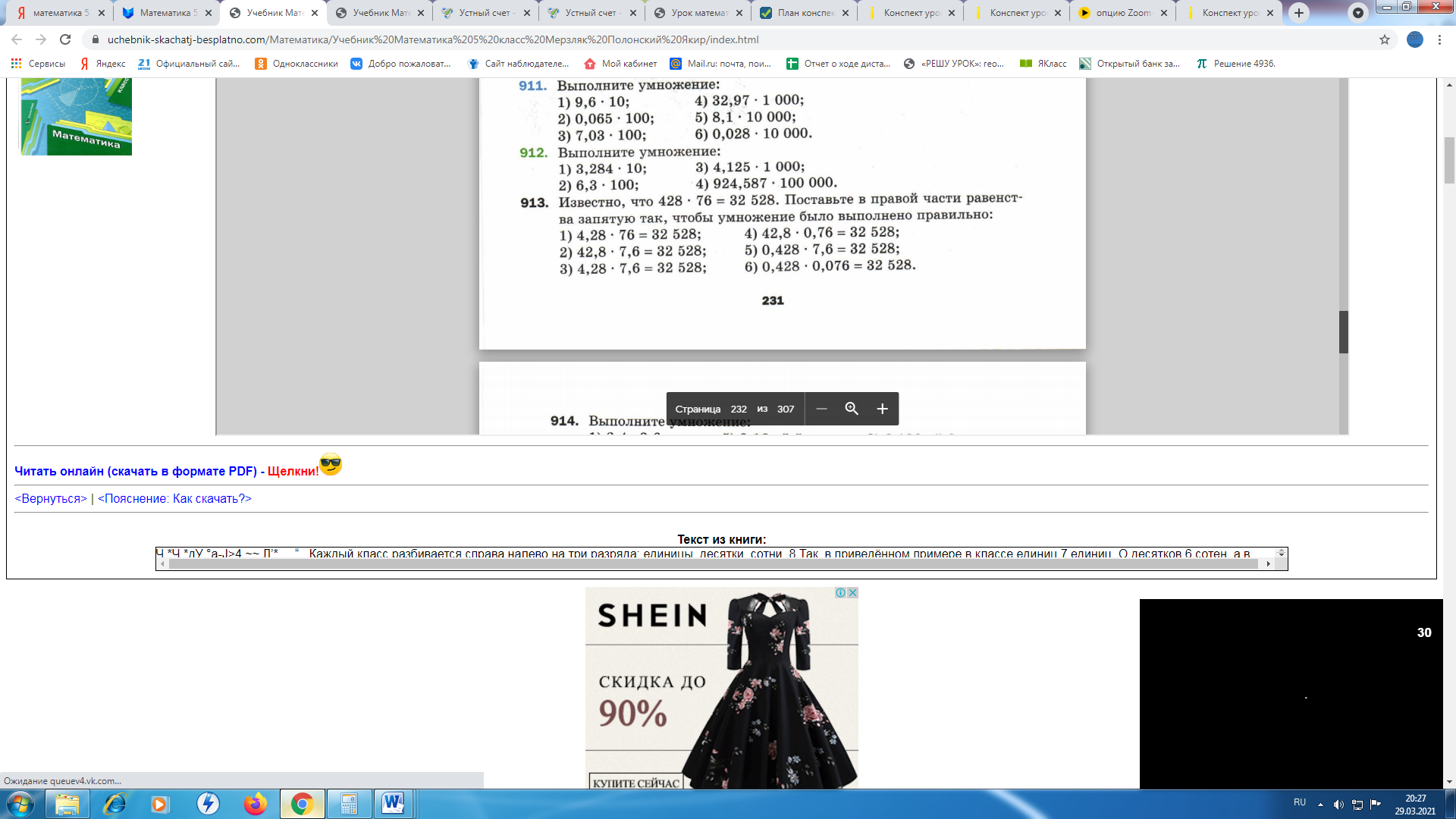 2. 2,14 * 3,7 =0,18 * 6,2 =5,021 * 47,69 =Ученики по очереди на доске с проговариванием алгоритма выполняют действия(используется функция «Совместное управление»)Усвоение алгоритма умножения десятичных дробей;
Коммуникативная;
Учебно-познавательнаяVIIФизкультминутка       десятичная дробь – приседаете,
обыкновенная дробь - хлопаете,
натуральное число –  руки вверх.Выполняют действияVIII. Самостоятельная работа с самопроверкой по эталону- А теперь предлагаю каждому из вас убедиться насколько он понял, как выполнять умножение десятичных дробей.
Самостоятельная работа.

а) 4, 35 * 8 =
б) 0,37 * 2,1 =
в) 14,8 * 1, 06 =
Ребята выполняют самостоятельную работу с проверкой по эталону. Если допущена ошибка, то проговаривается алгоритм, выделяется шаг, в котором она допущена.Учебно-познавательная; математическая (анализ и преобразование по алгоритму);
регулятивная.IX. Включение в систему знаний и повторение№ 918 Как будем выполнять задание? Вспомните правило возведения числа в степень.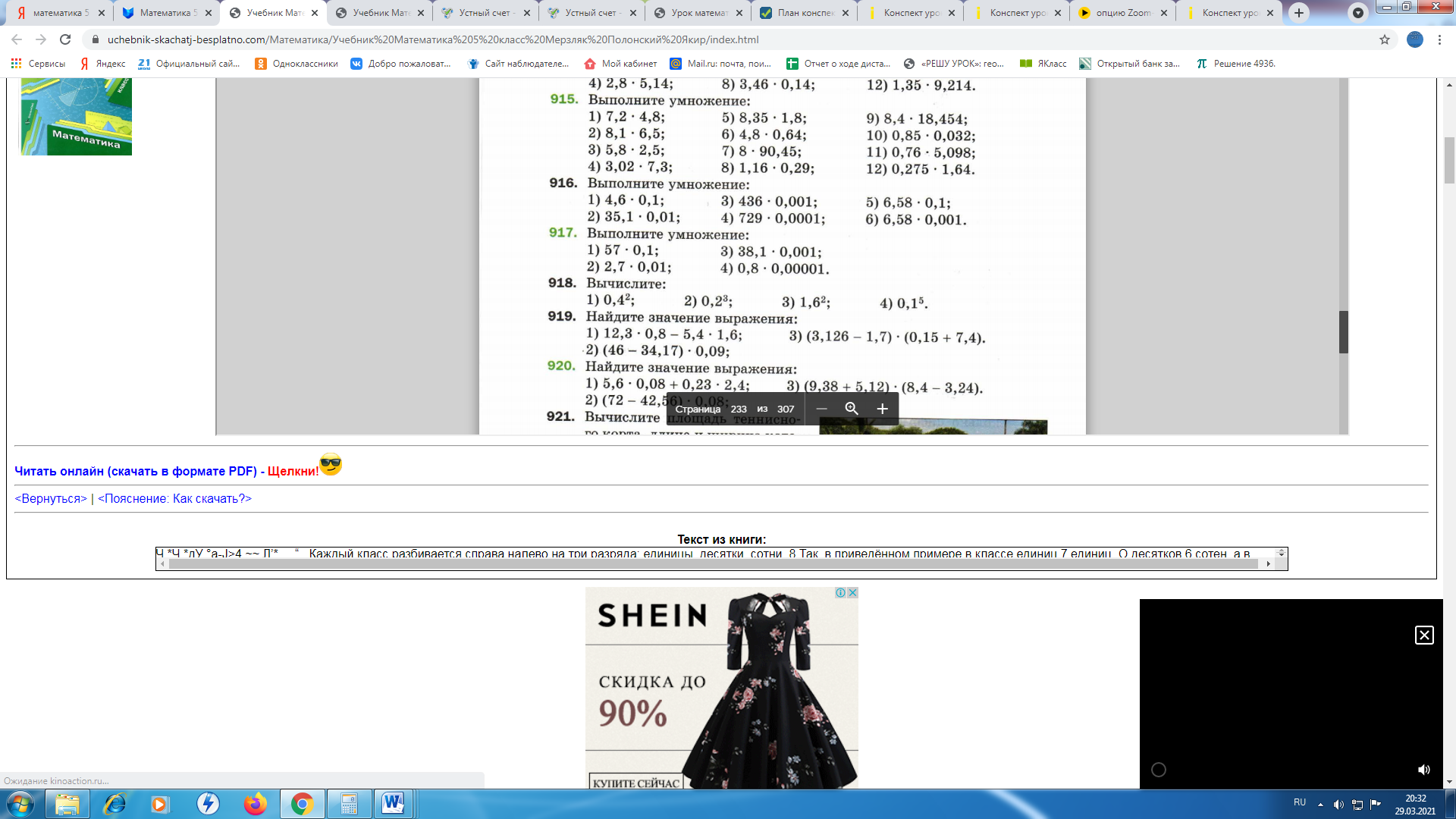 Дети выполняют задание.Учебно-познавательная; математическая; регулятивная.X. Рефлексия учебной деятельности- Давайте подведем итоги нашего урока. Какую цель мы ставили в начале урока? Проанализируйте свою работу:https://onlinetestpad.com/hmyyaovajvr2uВы достигли цели урока?
Комфортно вам было на уроке?
Запишите домашнее задание: стр. 230, п.34 (правило)
№ 915попробовать сформулировать правило для умножения десятичной дроби на 10, 100, 1000 и т.д.Ученики отвечают фронтально.
Научиться умножать десятичные дроби.
Да.
Ответы учащихся. Оценивают свою деятельность с помощью карточки самооценки.Коммуникативная;
Информационная;
Личностная.